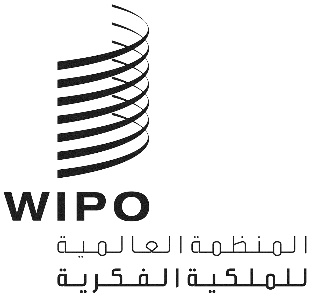 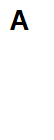 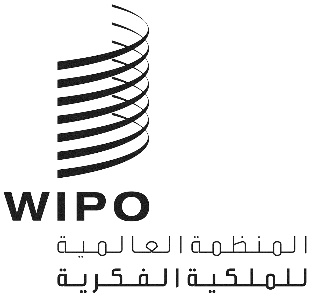 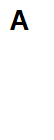 الأصل: بالإنكليزيةالتاريخ: 16 سبتمبر 2022اللجنة الحكومية الدولية المعنية بالملكية الفكرية والموارد الوراثية والمعارف التقليدية والفولكلورالدورة الرابعة والأربعونجنيف، من 12 إلى 16 سبتمبر 2022قرارات الدورة الرابعة والأربعين للجنةالتي اعتمدتها اللجنةقرار بشأن البند 1 من جدول الأعمال:افتتاح الدورةانتخبت اللجنة السيد فيليبي كارينيو من الفلبين نائباً للرئيسة لما تبقى من الثنائية 2022/2023.قرار بشأن البند 2 من جدول الأعمال:اعتماد جدول الأعمالقدمت الرئيسة مشروع جدول الأعمال المُعمّم في الوثيقة WIPO/GRTKF/IC/44/1 Prov. 2 كي يُعتمد، وتم اعتماده.قرار بشأن البند 3 من جدول الأعمال:اعتماد بعض المنظماتوافقت اللجنة بالإجماع على اعتماد المنظمات التالية بصفة مراقب مؤقت: منظمة العمل المجتمعي لنساء الكونغو من السكان الأصليين؛ ورابطة الشعوب الأصلية في ساراغوروس؛ ومنظمة أمة غاريفونا.قرار بشأن البند 4 من جدول الأعمال:مشاركة الجماعات الأصلية والمحليةأحاطت اللجنة علماً بالوثيقتين WIPO/GRTKF/IC/44/3 وWIPO/GRTKF/IC/44/INF/4.وشجَّعت بشدة أعضاءها وجميع الهيئات المهتمة في القطاعين العام والخاص وحثَّتها على الإسهام في صندوق الويبو للتبرعات لفائدة الجماعات الأصلية والمحلية المعتمدة.واقترحت الرئيسة انتخاب الأعضاء السبعة التالية أسماؤهم في المجلس الاستشاري للعمل بصفتهم الشخصية وانتخبتهم اللجنة بالتزكية: السيدة جوا-آن دريسينس (مركز قانون الفنون بأستراليا)؛ والسيد فويتي كوزونيو ماي (فيجي)؛ والسيدة لوسي مولينكي (شبكة معلومات السكان الأصليين)؛ والسيد موغارورا ألان نداجي (أوغندا)؛ والسيدة هيرليندا غوادالوبي كي دزول (الوكالة الدولية لصحافة السكان الأصليين)؛ والسيد توماس ج. ريتينغير (ألمانيا)؛ والسيدة اليسون أنابيلا أوركيزو أولازابال (بيرو).وعيّنت رئيسة اللجنة السيد يوناه سيليتي، أحد نائبي رئيسة اللجنة، رئيساً للمجلس الاستشاري.قرار بشأن البند 5 من جدول الأعمال:المعارف التقليدية/أشكال التعبير الثقافي التقليديأعدت اللجنة، استنادا إلى الوثيقة WIPO/GRTKF/IC/44/4، نصاً آخر بعنوان "حماية المعارف التقليدية: مشروع مواد - نسخة الميسّرين المعدّلة (Rev.)"، وأعدت، استناداً إلى الوثيقة WIPO/GRTKF/IC/44/5، نصاً آخر بعنوان "حماية أشكال التعبير الثقافي التقليدي: مشروع مواد - نسخة الميسّرين المعدّلة (Rev.)". وقرّرت اللجنة إحالة النصين المذكورين، بالصيغة التي وردا بها لدى اختتام النظر في هذا البند من جدول الأعمال في 16 سبتمبر 2022، إلى دورتها الخامسة والأربعين طبقاً لولايتها للثنائية 2022- 2023 وبرنامج عملها لعام 2022.وأحاطت اللجنة علماً بالوثائق WIPO/GRTKF/IC/44/6وWIPO/GRTKF/IC/44/7 وWIPO/GRTKF/IC/44/8 وWIPO/GRTKF/IC/44/9 وWIPO/GRTKF/IC/44/10 وWIPO/GRTKF/IC/44/11 وWIPO/GRTKF/IC/44/12 وWIPO/GRTKF/IC/44/13 وWIPO/GRTKF/IC/44/INF/7 وWIPO/GRTKF/IC/44/INF/8، وأجرت مناقشات بشأنها.قرار بشأن البند 6 من جدول الأعمال:إنشاء فريق (أفرقة) خبراء مخصّصوافقت اللجنة على أن يُنظّم اجتماع لفريق خبراء مخصّص معني بالمعارف التقليدية/أشكال التعبير الثقافي التقليدي قبل انعقاد الدورة الخامسة والأربعين للجنة، باتّباع الترتيبات ذاتها مع ما يلزم من تبديل كما اتُفق عليه في الدورة السابعة والثلاثين ضمن البند 6 من جدول الأعمال. ووافقت اللجنة على أن يُعقد الاجتماع يوم الأحد 4 ديسمبر 2022، من الساعة 9:00 إلى الساعة 16:30 بتوقيت جنيف.قرار بشأن البند 7 من جدول الأعمال:أية مسائل أخرىلم تجر أي مناقشات في إطار هذا البند.قرار بشأن البند 8 من جدول الأعمال:اختتام الدورةاعتمدت اللجنة قراراتها بشأن البنود 1 و2 و3 و4 و5 و6 من جدول الأعمال في 16 سبتمبر 2022.[نهاية الوثيقة]